20 November 2015Dear Parent,4th Year History trip to Munich and Nuremberg, 1 – 3 June 2016After the internal exams in May we would like to take a group of fourth form pupils to Munich and Nuremberg for a three day tour of sites related to our iGCSE course on Germany between 1918 and 1945. The tour will be organised by Anglia – an excellent firm already well known to us through their organisation of trips to the First World War battlefields and Berlin in recent years. Not only will it be interesting for the boys to visit various museums and sites associated with a fascinating period of German history, but they will also find that the insights imparted by Anglia’s experienced guides will enhance their understanding and recall of information. The material covered will include the Weimar Republic, the rise of the Nazis, the Muich Putsch of 1923, the nature of the Nazi Regime, and the central importance of Munich and Nuremberg to the Nazis during their time in power.The trip will be during the summer half term. Our intention is to depart (by coach and air) in the early morning of Wednesday 1 June 2016 returning on the evening of Friday 3 June 2016.  We should arrive back at Abingdon at approximately midnight on Friday.The projected tour will include:Walking the Beer Hall Putsch through Munich – the route of Hitler’s attempted putsch in 1923.Visits to the Memorial to the White Rose Group in Ludwig Maximillian University and the memorial to the resistance to National Socialism.A tour of Dachau concentration camp.Visits to Nazi buildings in Munich including Hitler’s office building (the Fuhrerbau), the party administration building (Verwaltungsbau) and many others.Visits to the Zeppelinweise and Luitpoldhain in Nuremberg – the sites of the mass rallies of up to 100,000 people.Visit to the excellent Nuremberg Documentation Centre housed in the unfinished Colliseum.Vist to the courtrooms of the Nuremberg Trials. The cost of the three day tour will be approximately £510 depending on the numbers attending and the price of flights. The price includes coach travel, air fares, full board in hotel accommodation, museum entrance costs and the service of an Anglia guide.There is a limited number of places available for this trip and these will be allocated on a first come first served basis.  In order to secure the booking with Anglia (and our flights) we need a firm indication of the boys who wish to participate in this trip by Monday 30 November at the latest.  To secure a place for your son on the trip please fill in the google form using the link below. By doing so you are consenting to a non-refundable deposit of £150 being added to the Lent term bill, with the remaining balance to be paid at the end of the Summer Term. Please may I also request that you include on that form information about your son’s passport, as it is essential that we get the names right when booking flights.Please do not hesitate to contact me if you have any further queries.Yours sincerely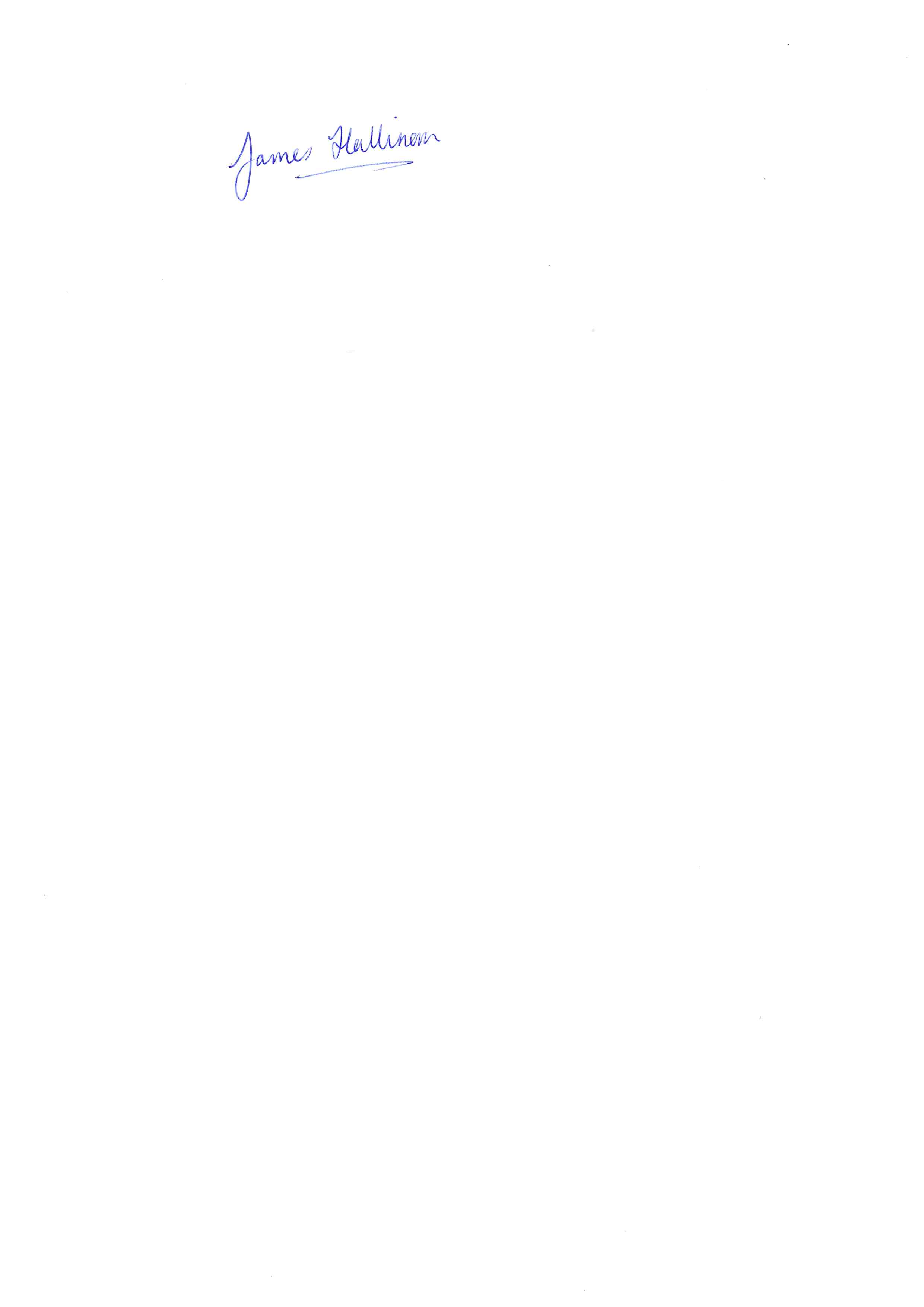 James Hallinan – History Teacherjames.hallinan@abingdon.org.ukMobile: 07813631328Consent Form Link:https://docs.google.com/forms/d/13iTIL5FaMdZU-14048jeCYfDMb24rQNbSNhKg8amaKw/viewform?usp=send_form